资格能力条件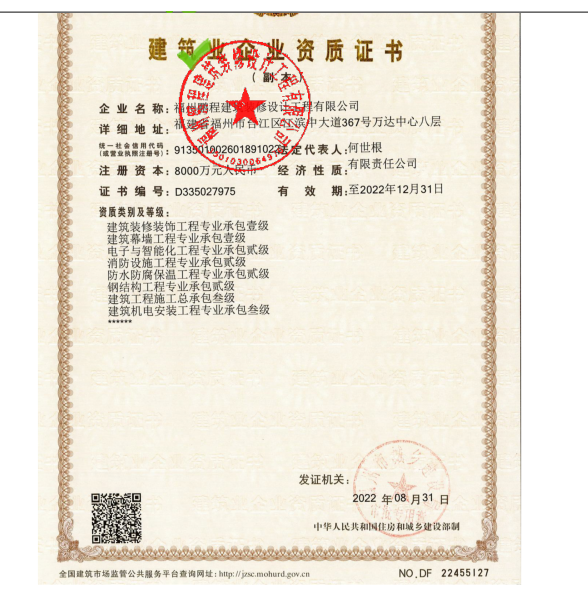 业绩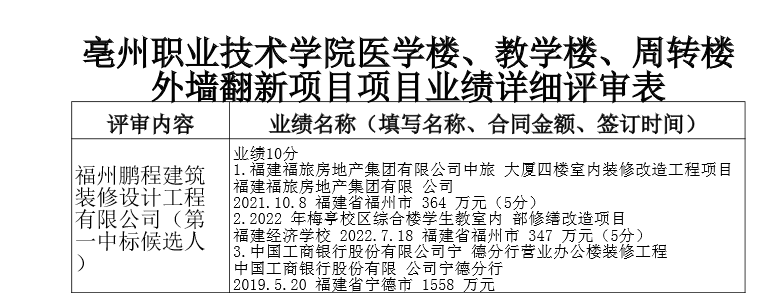 信誉：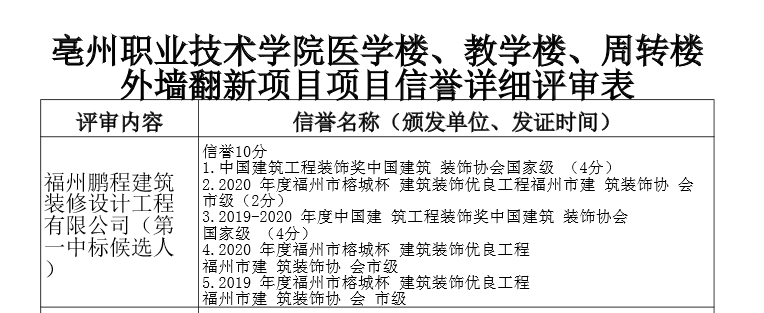 投标人评审得分与排序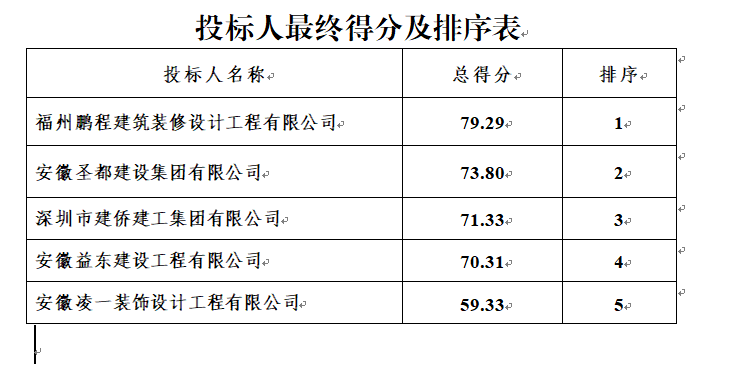 分项报价表：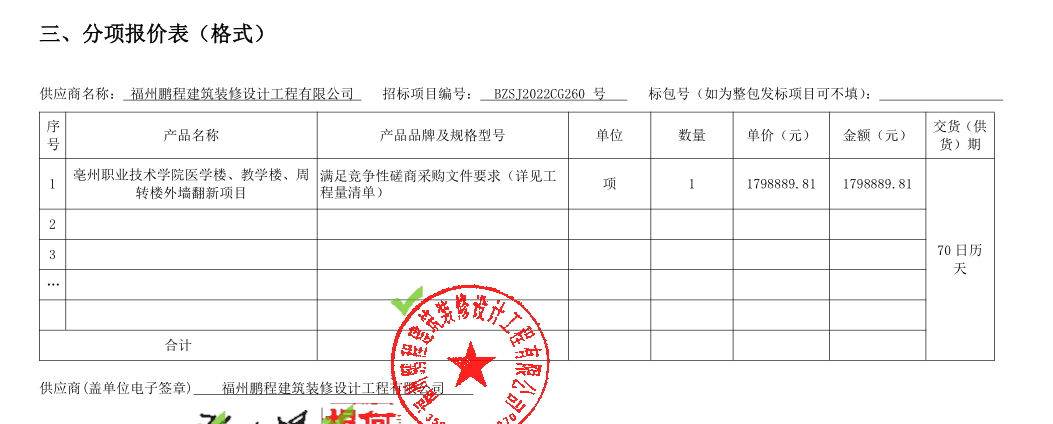 最终优惠后报价为：壹佰陆拾肆万捌仟伍佰贰拾叁元陆角玖分（¥1648523.69）投标人未通过资格审查的原因：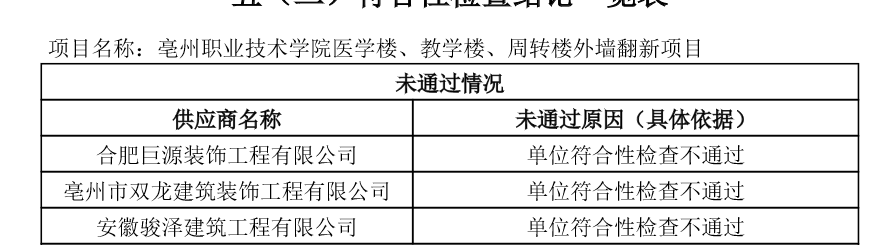 中小企业声明函：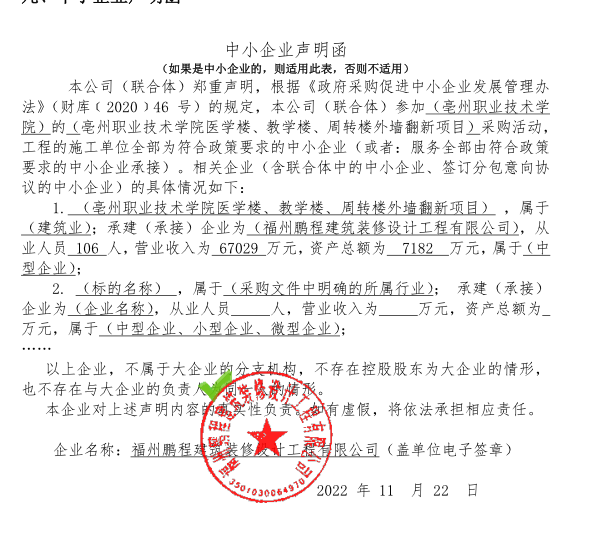 安徽省宁合建筑工程有限公司      未提交最后报价安徽省兴梦洋建筑工程有限公司未提交最后报价巨人建设集团有限公司未提交最后报价安徽易兴建筑工程有限公司未提交最后报价安徽博恒建筑工程有限责任公司未提交最后报价安徽呈誉建筑工程有限公司未提交最后报价